Turneringsplan 2015DGU turnering og Camps - se: www.danskgolfunion.dk og www.distrikt-5.dk/index.php/dgu-link/camps   – egen tilmelding
Her kan du bl.a. læse og tilmelde dig de forskellige Sommer Camps, f.eks. "kun for piger", "kun for drenge", junior 8-13 år samt Ungdomscamp 13-18 år

JDT - 18 huller. 4 gange pr. sæson, inddeling i alder samt max hcp. 26,4 - tilmelding via juniorudvalget 
18. april – Solrød Golfklub16. maj – Maribo SØ Golfklub20. juni – Møn Golfklub5. september – Kalundborg GolfklubMan skal kunne spille alle 4 dage for at deltage

Kredsturneringer – 9 eller 18 huller. 4 gange pr. sæson for spillere med hcp. over 26,5 - tilmelding via juniorudvalget
18. april – Køge Golfklub 17. maj – Harekær Golfklub20. juni – Skovbo Golfklub5. september – Ledreborg Palace Golf ClubDisse turneringer kræver ikke deltagelse i alle 4 turneringer
Velkommen til golfsæson2015Nu skal vi snart på græs igen!Onsdagsaktivitet – BEMÆRK NY MØDETID kl. 16.30Stor bane: Der spilles en løbende onsdagsturnering over 9 eller 18 huller. Point for bedste 9 huller.Der skal afleveres scorekort efter hver spillerunde, uanset om man skal reguleres eller ej. Scoren indtastes i Golfbox og scorekortet afleveres efterfølgende i juniorpostkassen.Maglehøj: Der spilles 9 huller – 1 til 2 voksne går med rundt hver gang.HUSK at aflevere scorekort, hvis man vil være med i præmiepuljen.Den sidste onsdag i måneden er der fællesspisning for alle samt præmier for månedens samt dagens match.Sidste onsdag i måneden afholdes desuden Short Game Deltagere ved Sommer Camp 2014,  Ystad - Sverige 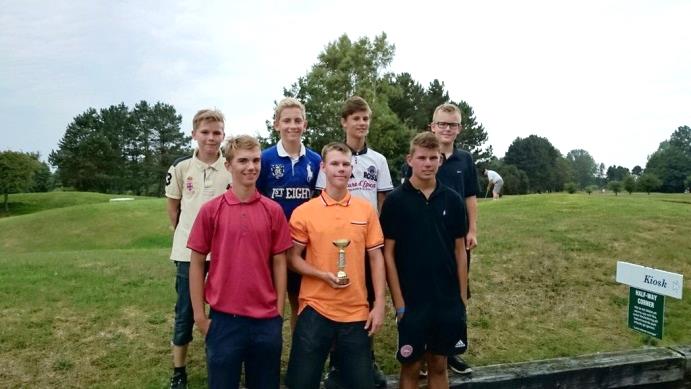 